SAMOSTATNÁ PRÁCE – PO-PÁ 20. 4. 2020 - 24. 4. 2020 – PŘÍRODOPIS – 6. ROČNÍKKdykoliv jsem k dispozici na mailu m.zeman@zskncl.cz, nyní již je připojení v pořádku, očekávajte zpětné vazby. V případě potřeby se neváhejte ozvat.Opakování:Videoukázkyhttps://edu.ceskatelevize.cz/jaro-zivot-rostlin-a-zivocichu-i-5e44241c4908cf0125157f61https://edu.ceskatelevize.cz/jaro-zivot-rostlin-a-zivocichu-ii-5e44241c4908cf0125157f64Nová látka: Učebnice orientačně str. 72 -74ZÁKLADNÍ POZNATKY: (ideálně zapsat do sešitu)FotosyntézaPřipomeň si proč je důležitá a co je chlorofyl     Světelná energieVoda + oxid uhličitý                                         cukry (organické látky) + kyslík                                                            Chlorofyl                               Pro zájemce: https://www.youtube.com/watch?v=ZphoJpnnbo0                  STAVBA ROSTLINYRostlina = kořen + stonek + list  (květ)(stavbu rostliny můžeš v ideálním případě pozorovat s lupou a prověřit na exemplářích ve svém herbáři)Kořenzpravidla podzemní orgánhlavní kořen, postranní kořenyhlavní funkce: upevnění rostliny v půdě, příjem vody a živin z půdytvoří kořenové soustavyvrchol kořenu kryt vrcholovou čepičkou, nad čepičkou jemné kořenové vláskyrůzné tvary: niťovitý, válcovitý, řepovitý (prohlédni si obr. 6, str. 74 a obr. 2 str. 73)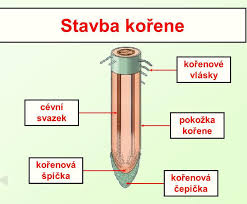 Zdroj: www.campanus.czDobrovolný úkol (pokus)Do misky vlož navlhčenou vatu a na ni polož semínko (fazole, ředkvička, hrášek). Pravidelně vatu vlhči. Pozoruj růst kořene a samotné rostliny. Všímej si, co a kterým směrem roste. Pokud se pokus podaří, můžeš vyzkoušet i vedení živin pomocí inkoustu, viz učebnice str. 74.Virtuální prohlídka některých druhů květin, které kvetou na jařehttps://edu.ceskatelevize.cz/jarni-rostliny-5e44241a4908cf0125157f4cPro přírodovědné „fajnšmekry“ pro zopakování:https://www.youtube.com/watch?v=wIBDjLohLpY&list=PLu9YmWHGvyyuB4ESBRJxo3FpBUBcXdMSf&index=7&t=0sUžívejte jara a jarní přírody! Alespoň ti, co nemají alergii 